Lecture05The Open Science movement in PsychologyDr Gordon Wright31 October, 2022Key topics todayThe week ahead (week 5)Personal Tutor Meeting about essay writing - bring your questionsDepartmental Seminar (week 5) - Body (mis)perceptionDesign & Analysis Quiz due this week (week 5)Open ScienceLabs - Critical Proposal and Power CalculationsPersonal Tutor Meeting Week 4This week (week 5) your PT session is all about essay writingDepartmental Seminar (week 5)Any Questions?So…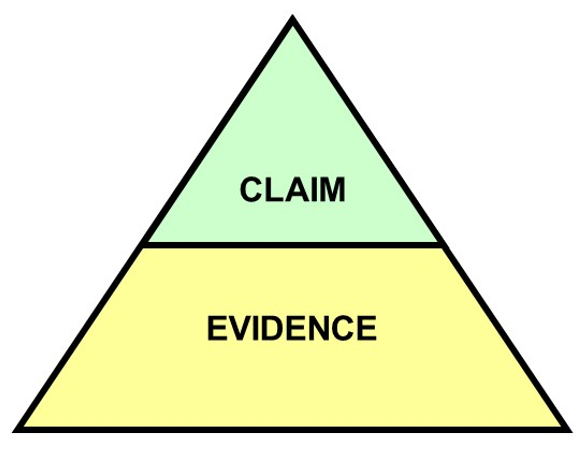 But what does that mean?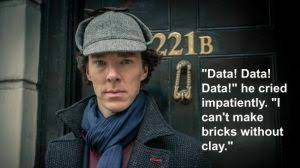 Nosek et al. (2015)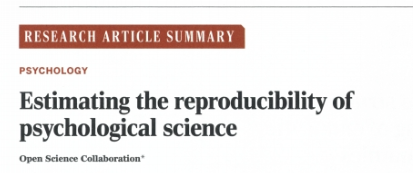 Open Science Collaboration. (2015). Estimating the reproducibility of psychological science. Science, 349(6251), 943–943. http://www.jstor.org/stable/24749235The replication crisisNosek et al (2015) conducted 100 replications of psychology studies published in three psychology journalsWhile 97 of previous studies reported significant results, only 36 were significant in the replication attempt. And effects were smaller than originally reported…Violin plots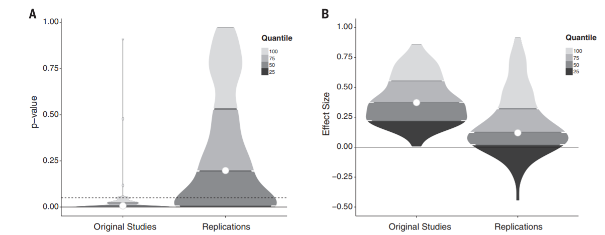 Raincloud plots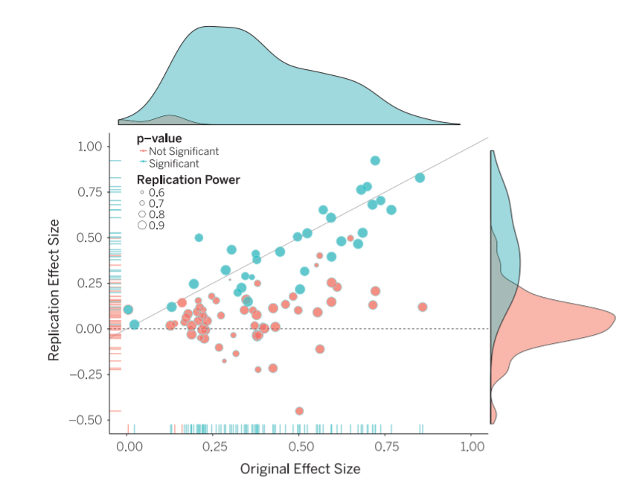 Why aren’t we replicating?Some point the finger at scientific fraud (i.e. bad scientists making up their data)However, others point to more systematic problemsLow statistical powerQuestionable research practices (QRPs)Publication biasStatistical powerSince 1960s, sample sizes in standard psychology studies have remained too small – giving them low powerLow power is normally a problem because it means that you don’t find significant effectsAn underappreciated downside of low power is that if you do find effect, it is probably spuriously exaggeratedThis will mean that when you try to replicate it, it will be smaller (not significant)Next weekThe Replication Crisis and our ongoing response - Open ScienceThe practice of Psychology we encourage in you!Power plot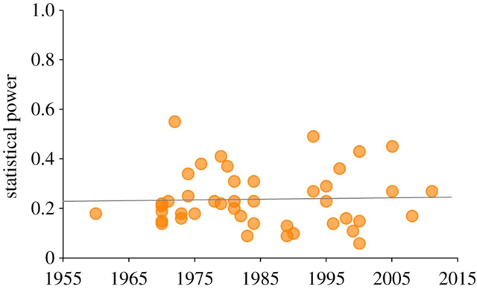 Smaldino, P. E., & McElreath, R. (2016). The natural selection of bad science. Royal Society Open Science, 3(9), 160384. https://doi.org/10.1098/rsos.160384Questionable Research Practices (QRPs)Selective reporting of participantsE.g., excluding data from some participantsSelective reporting of manipulations or variablesE.g., measuring many different variables in a study, but only writing up the variables that ‘worked’ (were significant)Optional stopping rulesE.g., continuing to add participants to a sample until it is just significant (p<.05)QRPs ContinuedFlexible data analysisE.g., Adding covariates (without good reason) to ‘improve’ statistical resultsHARKing (Hypothesising After Results are Known)Running a study, and then generating a hypothesis that fits the results (even if they were not what you originally predicted)What these practices all have in common is they involve capitalising on chance to create a significant result (which may not be reliable)Novelty and glamourScientists want to communicate their science, but they also want successful careersAn important metric for success in science is publishing in ‘top journals’ (e.g., Nature, Science)Getting published in these journals gets your science out to a wide audience (because lots of people read them) but also carries prestige – you get jobs, grants, funding and prizes from publishing regularly in these journalsBut top journals want to publish novel or surprising results.Why do you think that could be a problem?Lust for Impact Factors!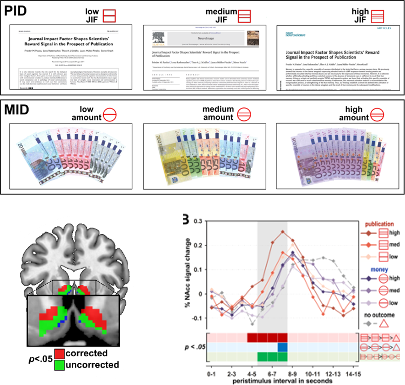 Paulus, F. M., Rademacher, L., Schäfer, T. A., Müller-Pinzler, L., & Krach, S. (2015). Journal Impact Factor Shapes Scientists’ Reward Signal in the Prospect of Publication. PloS one, 10(11), e0142537. https://doi.org/10.1371/journal.pone.0142537Biases in journals: File drawer problemEven beyond ‘prestige’ journals, journals are biased to publish positive (i.e. significant) findingsBecause it is much easier to publish positive results, rather than nonsignificant results or failed replications, science has a ‘file drawer problem’Scientists don’t try to publish their null results, and/or journals make it hard to publish themThis means the published literature is biased to contain significant results (that come from a distribution where there is no true effect)Let’s work the probabilitiesWith an alpha level of p=.05, if we have 40 scientists testing any hypothesis we would expect one to find a significant result in one direction, and another to find a significant result in another direction just by random chance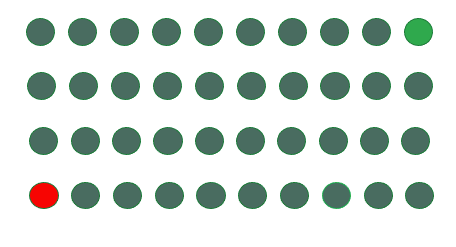 The credibility revolution?Recent years have seen several changes to how psychological science is conducted to overcome concerns about reliability – dubbed the ‘credibility revolution’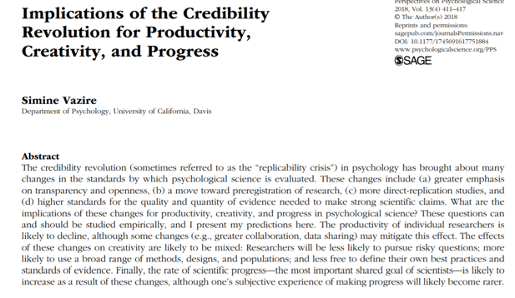 Recommendations and changesLow statistical power? Report power analyses and justify sample sizes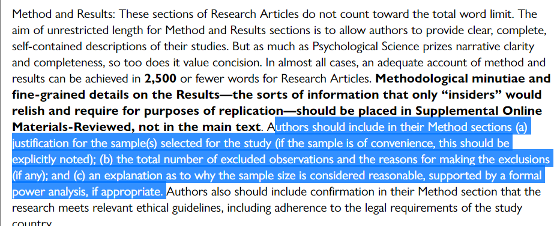 (Taken from guidance to authors at journal Psychological Science)Familiar?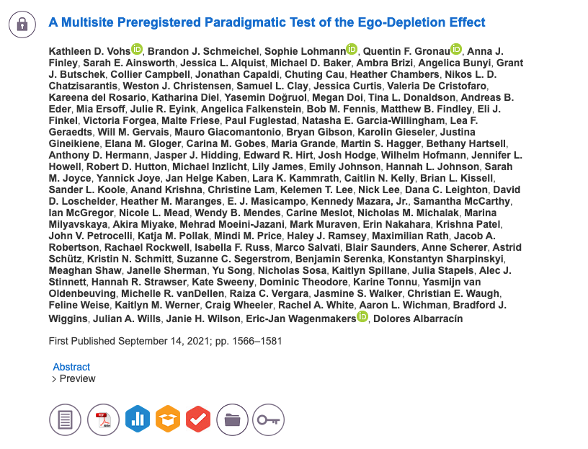 The goal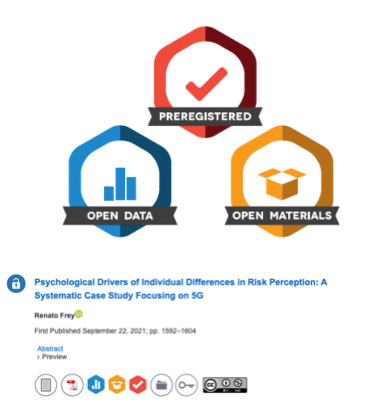 The ‘normal’ process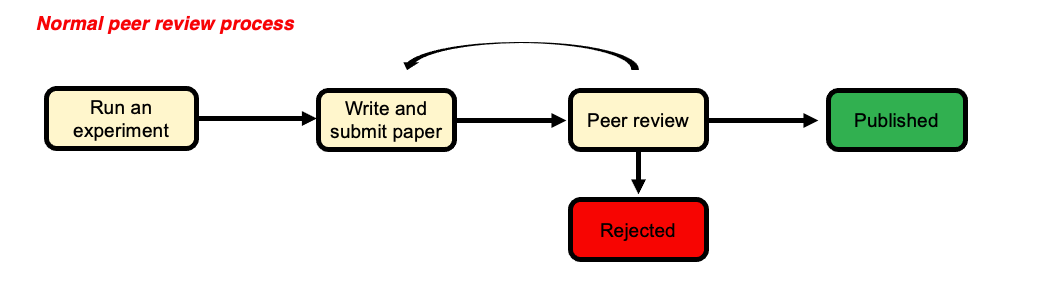 A better solution?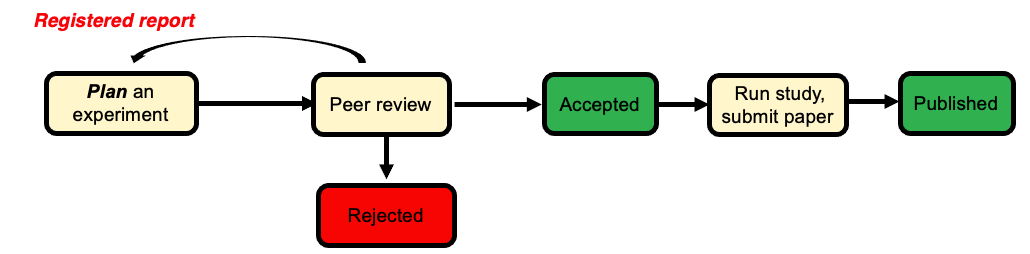 Do scientists already ‘know’ which results to trust?The unnerving thing about the ‘replication crisis’ seems to be that psychological theories are built on foundations of sand. But is this true?Camerer and colleagues attempted to replicate 21 social science studies (including psychology) and found around 13 replicated.However, the study also ran a prediction market where scientists (PhD or PhD student) had to bet on which studies would replicate and which wouldn’tWe should want our journal to publish things that are robust – but if scientists have a good sense of what is reliable, is this really a ‘crisis’?Camerer et al. (2018)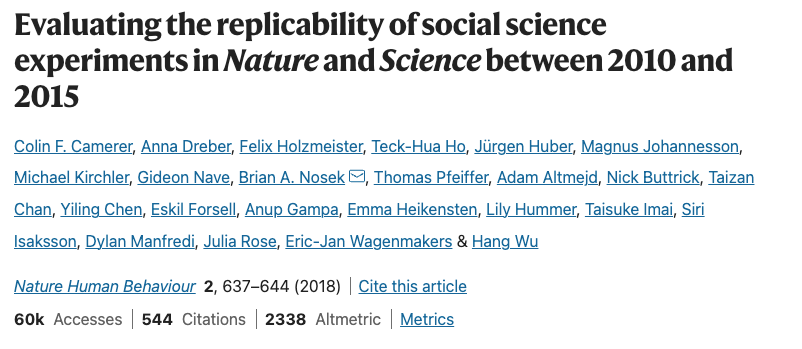 Findings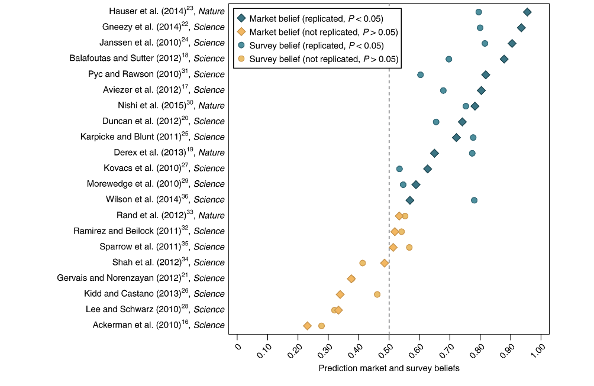 Dubious efforts to replicateResearchers who do replication studies also have flexibility in their design and analysis choices.There may be a bias to not replicate certain findings (e.g., because you are sceptical of the result in the first place)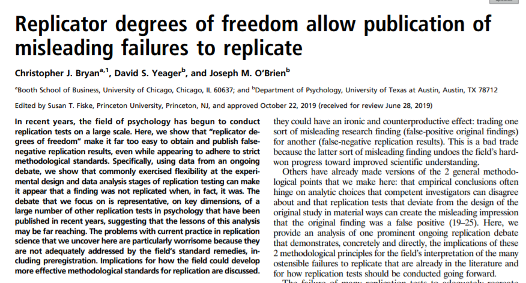 No reason to worrySome have suggested that low replication rates are not necessarily a sign of bad researchAlexander Bird (philosopher of science) suggests worries about replication reflect base rate fallacyMost hypotheses are wrong so we wouldn’t expect them to replicate in future studiesWhat do you think?Alexander Bird (2018)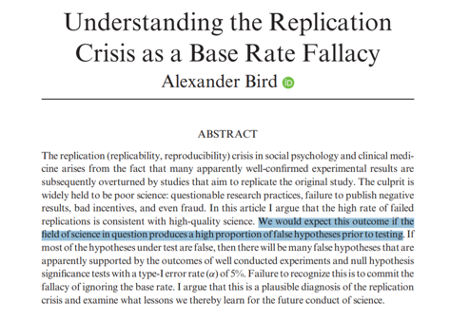 Are we worry about the wrong thing?Other psychologists have argued that focus on replicability, statistical robustness etc. is misguidedThe real problem psychology has is the absence of strong theoriesThis “theory crisis” cannot be solved with more and more attention to statisticsTheory is the thing we should be caring about? Not specific effects in specific studiesNo statistics can help us to test a theory that is poorly thought outSummaryYou should now know:Why scientists are concerned about the reliability of psychological studiesSteps the scientific community are taking to overcome these worriesNot everyone is convinced that the ‘crisis’ is as serious as it seems, or whether these changes will help solve psychology’s problemsQuestions?Lab activitiesPower Calculations for your Ethics ApplicationsPay close attention to the lab slides.Priority is the Critical ProposalReferences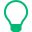 Some of you have expressed doubts about this. Please see this as an opportunity to get answers to any questions.Make sure to use your feedback!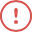 Dr Valentina Cazzato Liverpool JMUBehavioural and Neural Signatures of Visual Body (mis)perceptionThursday, 3 November 2022 at 16:00 – 17:00 - RHB 300aVisual representation of the body is a key aspect of self-body image. Its importance in our social life is proved by the unreasonable time and effort we put on taking care of our physical appearance, including use of plastic surgery, as well as by the severe mental disorders linked to its disturbance, such as Eating Disorders.